Классный час: Урок дружбы «День народного единства»Класс: 1Цель:  1) познакомить с историей праздника. 2) воспитывать в детях чувство патриотизма, любви к своей Родине,    уважение к истории своей страны, чувство гордости за своих предков.Задачи: воспитание патриотизма и любви к Родине;демонстрация детям значения сплоченности в жизни человека и целого народа.Оборудование: презентация «День народного единства», видеоролик «Россия – моя звезда», компьютер, телевизор.Ход мероприятияЭпиграф:         « Вам  нужны  великие  дела, (на доске)           нам  нужна  великая  Россия».                                           ( П.А.Столыпин )  Вступительная  беседа.1.    На доске пословица:         « Нет в мире краше   ( чтение хором)                   Родины нашей ».- Что это? Объяснить значение.- Определите, какая тема нашего урока.	- Как называется наша большая Родина?	- А мы, люди, которые здесь живём? Учитель:Родина наша велика. В Москве ещё вечер, а на Дальнем     Востоке уже начинается новый день.  Горы и долины, леса и степи, реки и моря, города и деревни –это всё наша страна, наша Родина.  Учитель: Нашей Родине многие поэты, писатели посвятили большое количество своих произведений. Они описывали красоту, мощь, силу, богатство нашего государства. Говорили о большой любви к своей стране.               А сейчас ребята прочтут нам стихи о Родине.2.    Дети о Родине:     1) Платон Воронько  « Лучше нет родного края»  Жура – жура – журавель! (Соня)Облетал он сто земель.Облетал, обходил,Крылья, ноги натрудил.                    Мы спросили журавля (Ева)                 - Где же лучшая земля? –                    Отвечал он пролетая:                 - Лучше нет родного края!2) Петр Синявский «Россия»Здесь тёплое поле наполнено рожью, (Полина С.)
Здесь плещутся зори в ладонях лугов.
Сюда златокрылые ангелы БожьиПо лучикам света сошли с облаков.И землю водою святой оросили,  (Полина К)
И синий простор осенили крестом.
И нет у нас Родины, кроме России –
Здесь мама, здесь храм, здесь отеческий дом.       Из стихотворений, прочитанных детьми, мы увидели, какая огромная и могучая наша Родина.- Какие 3 главных символа есть у нашего государства? (гимн, герб и флаг).- Сейчас ребята нам расскажут об этих символах (Кирилл)Госуда́рственный гимн Росси́йской Федера́ции является одним из главных официальных государственных символов России, наряду с флагом и гербом. Музыка и основа текста были позаимствованы из гимна Советского Союза, мелодию к которому написал Александр Александров на стихи Сергея Михалкова.Давид Сначала гимн был без слов, но в 2000 году был объявлен конкурс на создание текста, в котором стихи принимались от всех граждан России . От граждан было получено свыше 6 тысяч писем с текстами, но комиссия остановила свой выбор на стихах Михалкова.- Сейчас мы с вами послушаем гимн России (видео)СеваГосударственный герб Российской Федерации представляет собой четырёхугольный, с закруглёнными нижними углами, заострённый в оконечности красный геральдический щит с золотым двуглавым орлом, поднявшим вверх расправленные крылья. НаташаОрёл увенчан двумя малыми коронами и — над ними — одной большой короной, соединёнными лентой. В правой лапе орла — скипетр, в левой — держава. На груди орла, в красном щите, — серебряный всадник в синем плаще на серебряном коне, поражающий серебряным копьём чёрного дракона.РефатГосударственный флаг Российской Федерации представляет собой прямоугольное полотнище из трёх равновеликих горизонтальных полос: верхней - белого, средней - синего и нижней - красного цвета.Маша- Белый цвет олицетворяет чистоту помыслов, благородность, а также откровенность.- Синий цвет символизирует величие, верность, целомудрие.- Красный цвет обозначает отвагу, мужество, смелость и великодушие.II. Беседа о празднике 4 ноября- день народного единстваВ истории нашей страны было много светлых и славных страниц, но не меньше тёмных и скорбных. Нам есть чем и кем гордится, кого благодарить, но есть о чём и о ком сожалеть. Но есть в истории любого государства события, которые не изменяются веками и не изменяются никогда.    Одним из таких дней в истории России является день 4 ноября.- А что такого особенного произошло в этот день мы сейчас и узнаем.- Россию в те далекие времена называли Святая Русь. Это было в 1611 году. Тяжёлые времена переживала тогда Русская земля. В Москве, как у себя дома, распоряжались польские захватчики. Враги грабили, убивали. С этим не могли смириться русские люди. (Слайд 1)В одном богатом городе – Нижнем Новгороде староста горожан Кузьма Минин выступил на площади с призывом ничего не жалеть для спасения Родины. Он предложил создать отряд ( народное ополчение): всем русским людям объединиться и выгнать врагов из Москвы. Возглавить ополчение попросили князя (воеводу) Дмитрия Михайловича Пожарского. Ополченцы выступили в поход. В 1612 году в июле – августе войско подошло к Москве. Началась осада польского гарнизона. (Слайд 2)Целых два месяца русское войско сражалось за Москву и вот ополчение Минина и Пожарского вошло в Кремль. Это случилось   4 ноября - «Московское очищение» состоялось. Торжественно вступило русское войско в разорённую, но уже свободную Москву.(Слайд 3)Учитель:  (слайд 4)    Под знамёна Пожарского и Минина собралось огромное по тому времени войско - более 10 тысяч служилых поместных людей, до 3 тысяч казаков, более тысячи стрельцов и множество  крестьян.Учитель:  (слайд 5)   С чудотворной иконой Казанской Божией Матери, явленной в ., Нижегородское земское ополчение сумело 4 ноября . взять штурмом Китай-город и изгнать поляков из Москвы.Эта победа послужила мощным импульсом для возрождения российского государства. А икона стала предметом особого почитания.Учитель:  (слайд 6)    Уверенность, что благодаря именно иконе Казанской Божией Матери была одержана победа, была столь глубока, что князь Пожарский на собственные деньги специально выстроил на краю Красной площади Казанский собор. Учитель:  ( слайд 7)   День народного единства  - совсем не новый праздник, а возвращение к старой традиции.  На Красной площади поставлен и памятник, на котором написано «Гражданину Минину и князю Пожарскому. Благодарная Россия». Русский народ придумал множество пословиц о Родине« Для Родины своей ни сил, ни жизни не жалей».« Родина – мать, умей за неё постоять».« Где смелость там и победа».- Какие общечеловеческие ценности помогают русскому народу в сложные периоды жизни?Ученик 1    ЛизаС историей не спорят, С историей живут,Она объединяет.                                                 На подвиг и на труд!Ученик 2       НикитаЕдино государство,Когда един народ,Когда великой силойОн движется вперед.Ученик 3       ДавидВрага он побеждает,Объединившись в бой,И Русь освобождает,И жертвует собой.Ученик 4        Полина С.Во славу тех героев.Живем одной судьбой,Сегодня День единстваМы празднуем с тобой!Учитель:   Наша дружба, наша вера.                      С нами будет навсегда,                      Наша сила, наша воля.                      Не погибнет никогда!                      И пока на белом свете                      Солнце светит всем нам в след,                      Россиянам всем желаем,                      Быть едиными навек!Наш классный час подходит к концу. Давайте посмотрим видеоролик на замечательную песню «Звезда-Россия».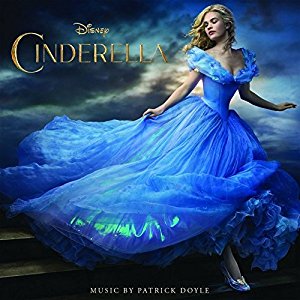 Мy favourite cartoon hero is “Cinderella”.Once upon a time there was a sweet little girl whose name was Cinderella. She had a very kind and gentle heart. Her mother died, so she lived with a wicked stepmother and her terrible ugly daughters. Poor girl was very unhappy because they made her work hard all days long.My favourite fairy-tale has a happy end. The Prince married Cinderella and they lived happily ever after... And I think that this wonderful story will live in my heart forever because it reminds me that our dreams always come true.